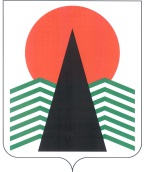 ГЛАВА  НЕФТЕЮГАНСКОГО  РАЙОНАпостановлениег.НефтеюганскО внесении изменений в постановление Главы Нефтеюганского районаот 03.12.2015 № 117-п «Об оказании содействия избирательным комиссиям в реализации их полномочий при подготовке и проведении выборов на территории Нефтеюганского района»	В связи с кадровыми изменениями  п о с т а н о в л я ю: Внести изменения в постановление Главы Нефтеюганского района 
от 03.12.2015 № 117-п «Об оказании содействия избирательным комиссиям 
в реализации их полномочий при подготовке и проведении выборов на территории Нефтеюганского района», изложив приложение 1 к постановлению в редакции согласно приложению к настоящему постановлению.Настоящее постановление подлежит размещению на официальном сайте органов местного самоуправления Нефтеюганского района.Контроль за выполнением постановления возложить на первого заместителя главы Нефтеюганского района Кудашкина С.А. Глава района							Г.В.ЛапковскаяПриложение к постановлению Главы Нефтеюганского районаот 30.01.2020 № 5-пг«Приложение 1 к постановлению Главы  Нефтеюганского района  от 03.12.2015 № 117-пСОСТАВКоординационного совета при Главе Нефтеюганского района 
по оказанию содействия избирательным комиссиям в реализации их полномочий 
при подготовке и проведении выборов на территории Нефтеюганского района(Координационный совет)Председатель Координационного совета – Глава Нефтеюганского районазаместитель председателя Координационного совета – первый заместитель главы Нефтеюганского районаответственный секретарь Координационного совета – заместитель начальника управления по вопросам местного самоуправления и обращениям граждан администрации Нефтеюганского района.Члены Координационного совета:председатель Думы Нефтеюганского районадиректор департамента финансов – заместитель главы Нефтеюганского района;заместитель Главы Нефтеюганского районадиректор департамента имущественных отношений – заместитель главы Нефтеюганского районадиректор департамента строительства и жилищно-коммунального 
комплекса – заместитель главы Нефтеюганского районадиректор департамента образования и молодежной политики Нефтеюганского районадиректор департамента культуры и спорта Нефтеюганского районапредседатель комитета по делам народов Севера, охраны окружающей среды и водных ресурсов администрации Нефтеюганского районапредседатель комитета по земельным ресурсам администрации Нефтеюганского районапредседатель комитета по градостроительству администрации Нефтеюганского районапредседатель юридического комитета администрации Нефтеюганского районапредседатель комитета гражданской защиты населения Нефтеюганского районаначальник управления по вопросам местного самоуправления и обращениям граждан администрации Нефтеюганского районаначальник управления по связям с общественностью администрации Нефтеюганского районапредседатель территориальной избирательной комиссии Нефтеюганского района (по согласованию)начальник отдела Министерства внутренних дел России по Нефтеюганскому району (по согласованию)начальник отделения лицензионно-разрешительной работы 
по г.Нефтеюганску, г.Пыть-Яху, Нефтеюганску району Управления Федеральной службы войск Национальной гвардии Российской Федерации по Ханты-Мансийскому автономному округу – Югре (по согласованию)начальник отдела надзорной деятельности по городам Пыть-Ях, Нефтеюганск и Нефтеюганскому району (по согласованию)начальник управления пенсионного фонда Российской Федерации 
в г.Нефтеюганске Ханты-Мансийского автономного округа – Югры (по согласованию)начальник управления социальной защиты населения по г.Нефтеюганску 
и Нефтеюганскому району (по согласованию)главы поселений (по согласованию).».30.01.2020№ 5-пг№ 5-пг